Информация для вебсайтов на русском языке:«Горизонт2100» - Международный молодежный онлайн конкурс научных и творческих работПрием работ продлен до 31 мая!К участию приглашается молодежь, школьники и студенты в возрасте от 16 до 26 лет из любых стран, любых национальностей, этносов и народов.На Конкурс принимаются научные, научно-практические и научно-фантастические работы по трем номинациям: На лучшую работу, содержащую описание конкретных идей и решений, направленных на преодоление стоящих перед миром глобальных угроз; На лучшую работу, отражающую научное видение о будущем планеты и человечества и его различных сценариев на рубеже 2100 года;На лучший рассказ, эссе или репортаж, описывающий фантастическиегипотезы и идеи, явления и процессы, события и перспективы будущего на рубеже 2100 года, и дающий им научное объяснение. Сроки проведения Конкурса:- прием работ - до 31 мая 2020 года;- экспертиза работ - с 1 по 25 июня2020 года.- подведение итогов, определение работ-финалистов и объявление победителей - с 26 по 30июня 2020 года.Поощрение победителей:Победители конкурса будут приглашены на Международный молодежный форум «Формируем будущее вместе», где пройдет вручение Дипломов. Сроки проведения -  июль – август - сентябрь 2020 года. Точные даты будут объявлены после нормализации ситуации с пандемией коронавирусной инфекции COVID-19.Гран-при победитель Конкурса «ГОРИЗОНТ 2100» будет приглашен во время мероприятий 75 Генеральной Ассамблеи ООН с 19 по 23 сентября 2020 года в Нью-Йорк.Работыфиналистов будут опубликованы на сайте Центра моделирования будущего в Справочникенаучных работ и Литературном альманахе научно-фантастических произведений до 30 октября 2020 года.Более подробная информация на сайте Конкурса:Русская версия - http://www.futurible.space/?p=2031Заявка для скачивания: Анкета-Заявка (скачать)Английская версия - http://www.futurible.space/?p=2038Заявкадляскачивания: Registration form (download)Задать вопросы можно по электронной почте:contest2100@futurible.space  английский языкhorizon2100@futurible.space – русский языкКоординаторы проекта:АнакаСатиш, Индия (русский, английский, хинди) Пенка Донева, Болгария (болгарский, русский, английский)Алиса Шафикова (русский, английский)Организатор конкурса: Центр моделирования будущего (Россия), http://www.futurible.space/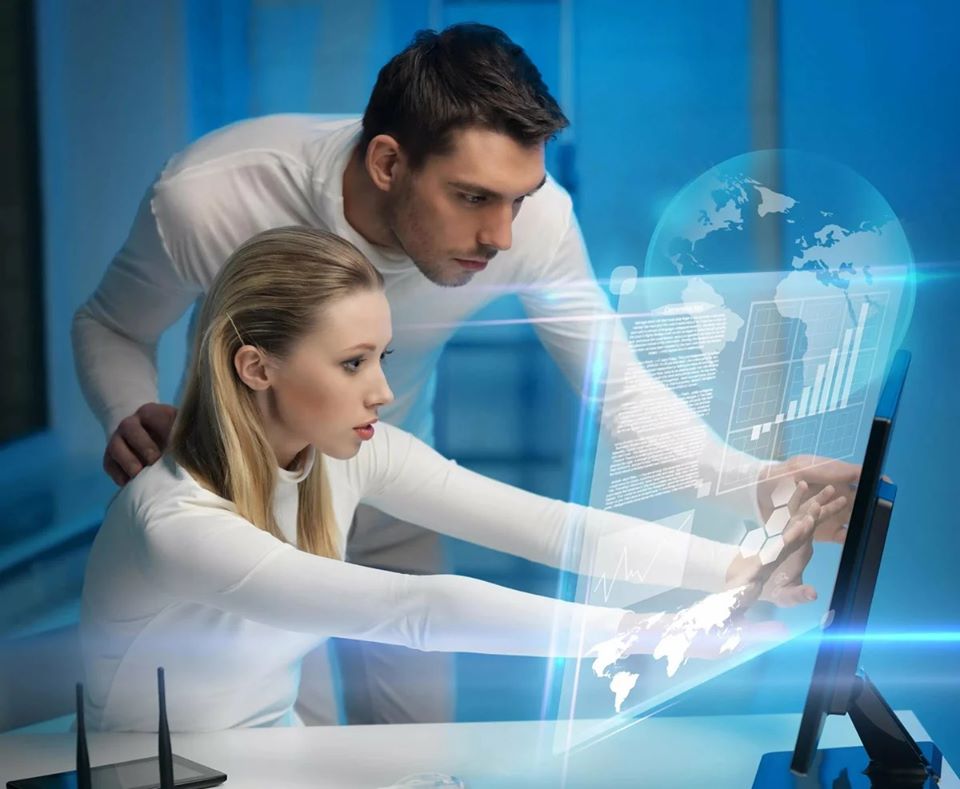 